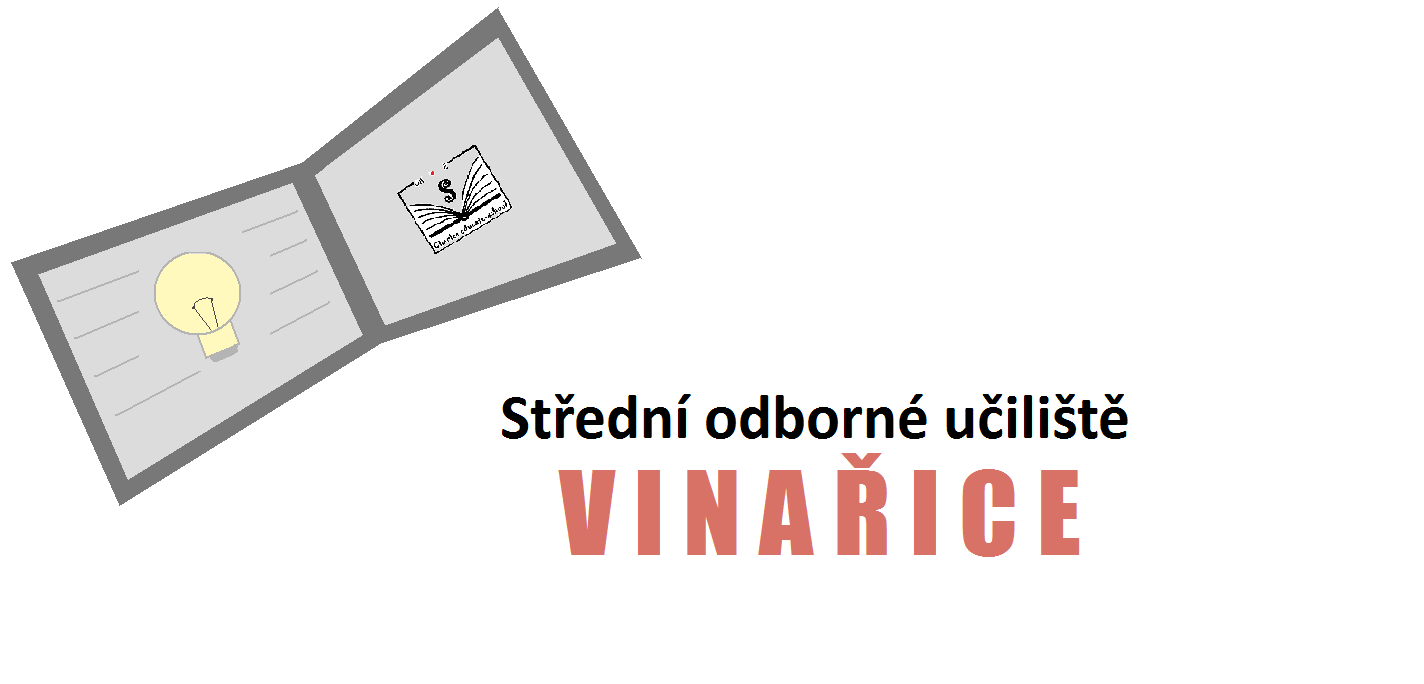 Střední odborné učiliště VinařiceJaký učební obor ve školním roce 2017 –2018  bude otevřen?65-51-E/02- Práce ve stravování(2 a 3 letý obor s výučním listem) ve Vinařicích. Podmínky pro přijetí do SOU ve školním roce 2017/2018        Dvouletý obor je určen žákům, kteří ukončili povinnou školní docházku. Studium bude běžné denní na učebnách ve věznici a částečně ve cvičné kuchyňce, v tělocvičně, počítačové učebně a speciálních učebnách odborného výcviku na zahradách či v areálu věznic při opravách a údržbě. Absolventi školy budou připraveni provádět činnosti na úseku cestovního ruchu, také přípravy pokrmů, nápojů, ale i zajišťovat obsluhu i v ubytovacích zařízeních jako při dopravě zavazadel v hotelích, zajišťování taxi, práce hotelové recepce či vrátného. Jde o manažerské obory s předpokladem následné řídící práce v oboru. Absolventi obdrží buď výuční list, nebo při dřívějším odchodu ze studia výpis z vysvědčení.  Vyučovací předměty jsou Všeobecné - Český jazyk, Občanská nauka, Matematika, Tělesná výchova, počítače a odborné. Zdravotní způsobilost pro přijetí žáka posuzuje lékař věznice a potvrdí Vám ji na přiložené přihlášce. Škola má asistentky pedagoga pro žáky, kteří potřebují individuální péči.Přijetí do školy nepřekáží věk, národnost, podmínkou je odchod z výkonu trestu nejdříve koncem roku 2017.Finanční zajištění a výhody studia ve Vinařicích 	Celou část nákladů na vzdělávání hradí stát. Zřizovatel tohoto privátního prestižního učiliště neinkasuje a nepožaduje ani na velmi vysoký učební standard žádné „vstupní“ školné. Dobrý prospěch a chování ve škole bude předáváno vedení věznice s návrhem na kázeňské odměny, doporučení soudům pro podmínečné přerušení trestu či přeřazení do nižší skupiny trestu a podobně. Z uvedeného důvodu se nepodepisuje smlouva o vzdělání s tím, že žákovi ale je možné ukončit studium bez udání důvodu.Přihláška ke studiu na učiliště, kriteria dle §60 školského zákonaVyplněnou přihlášku ke studiu zašlete s žádostí o přemístění do Věznice Vinařice.Jednotná kriteria pro přijetí uchazeče jsouzdravotní potvrzení na přihlášce vězeňským lékařemostatní kritéria	Co nejdříve budete obeznámeni  o výsledku přijímacího řízení dopisem na vaše jméno a adresu vaší věznice. Zřizovatel, vedení školy i vedení a zaměstnanci věznice a již stávající žáci Vám budou vycházet vstříc tak, aby školní vzdělání pro Vás bylo nejenom celoživotním pozitivním zážitkem, ale abyste po ukončení výkonu trestu našli cestu z Vaší tíživé situace.	Za ředitele Vám přeji šťastnou ruku a příznivý osud.	Ing. Karel Vodička, ředitel  soukromé školy, školské právnické osoby, neziskové organizace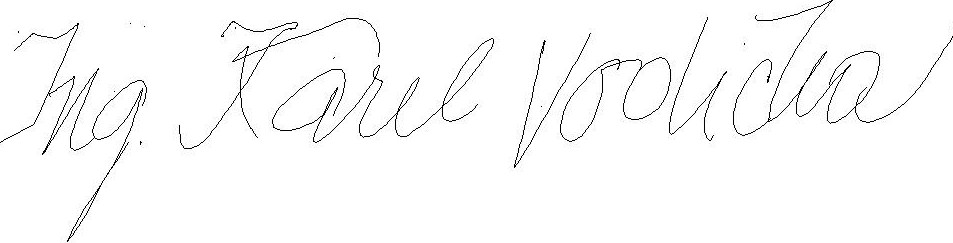 